SCUOLA PRIMARIAPROVA INTERMEDIA DI ITALIANOX ITALIANOMATEMATICASCIENZESTORIAGEOGRAFIAINGLESERELIGIONE CATTOLICAn.b. (1) Prova intermedia/finale(2) da individuare dal Curricolo disciplinare e/o dalla programmazione disciplinare
PROVE DI VERIFICA COMUNI 1° QUADRIMESTREClasse Prima – Anno scolastico 2019/20 LINGUA ITALIANACognome e nome: ____________________________________________Classe ___   sez. ___Data: _________________PROVA DI  ITALIANO INTERMEDIAConsegna: PROVA DI ASCOLTO E COMPRENSIONE – SCHEDA “A”: “Il leone e la rana” Lettura dell’insegnante del seguente testo: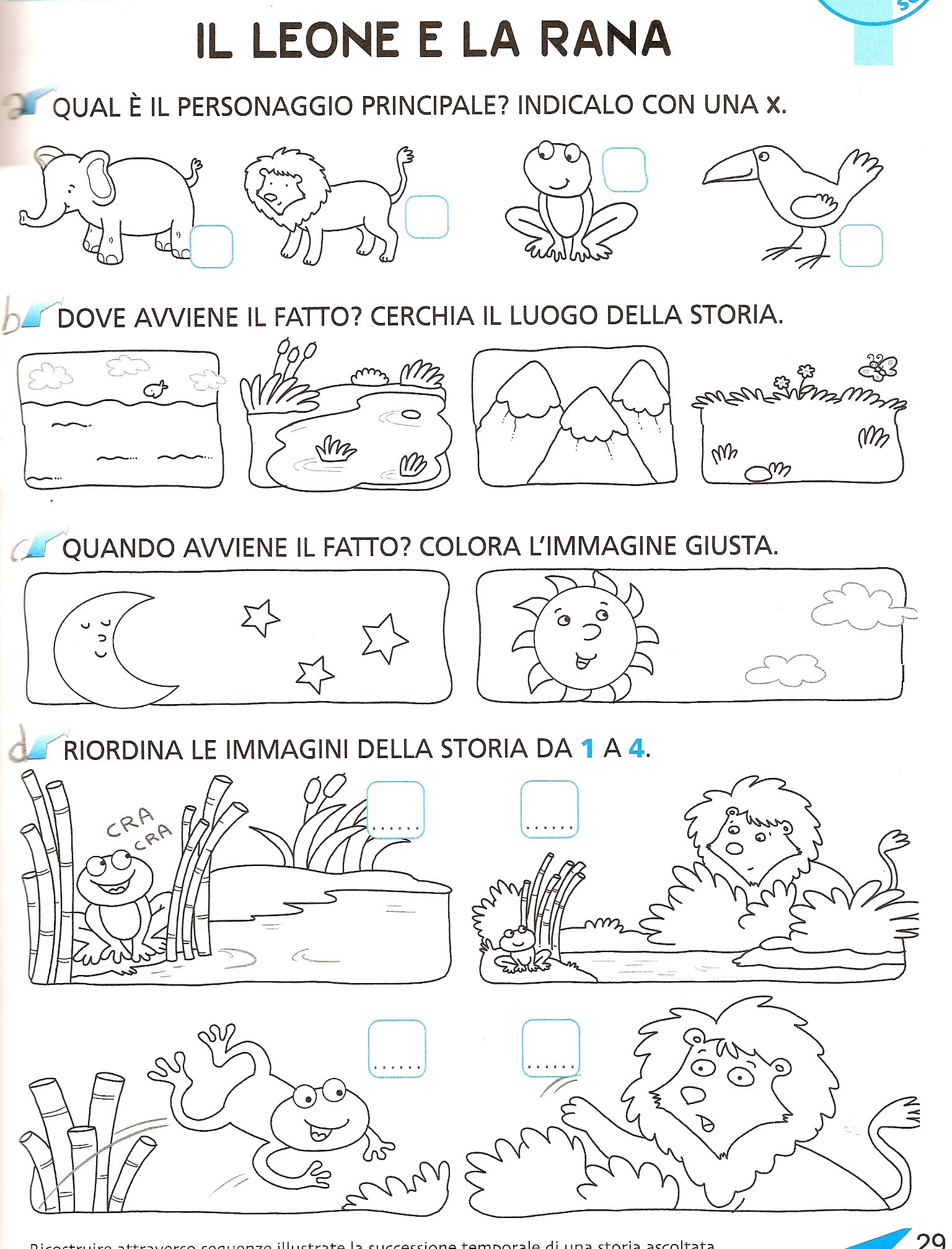 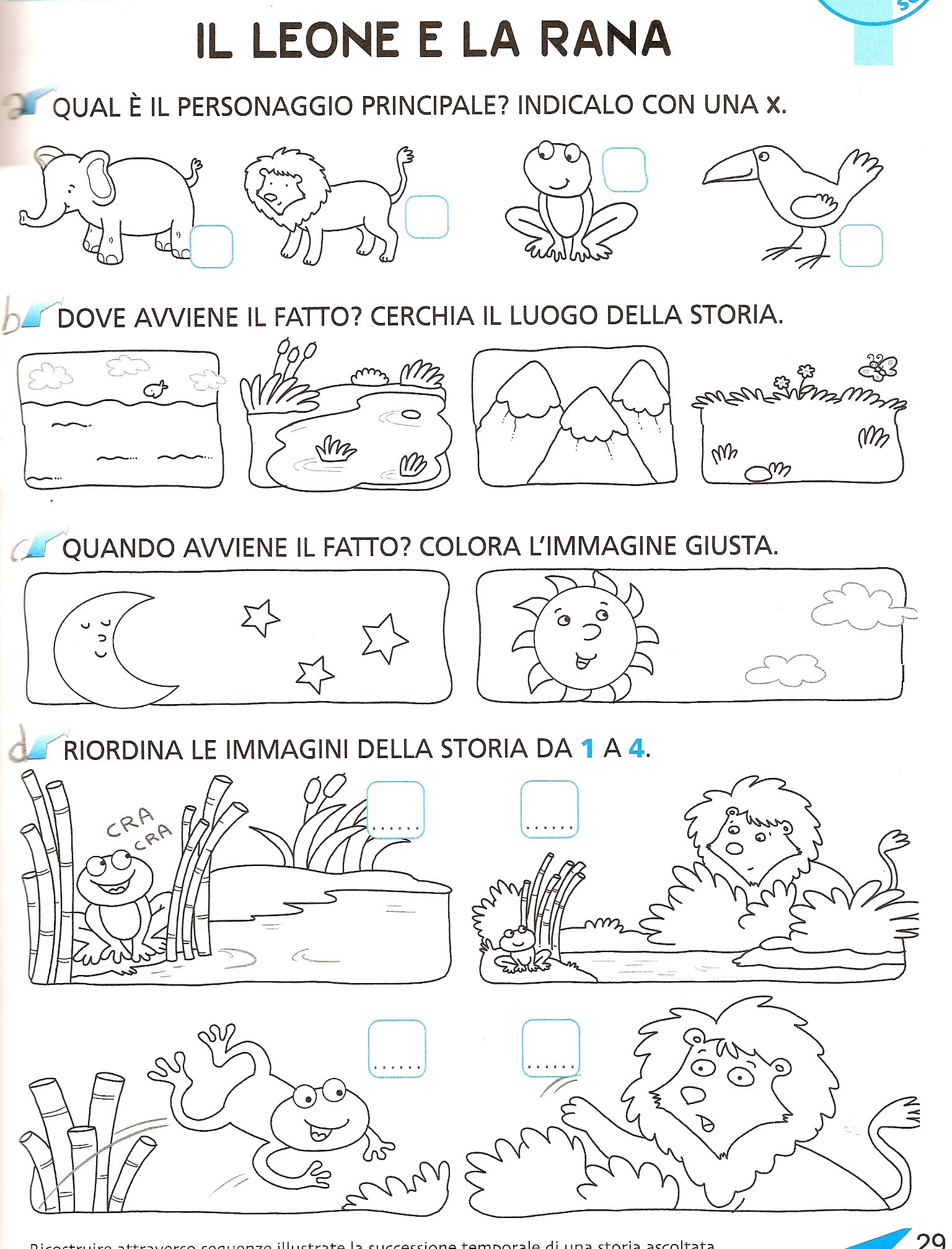 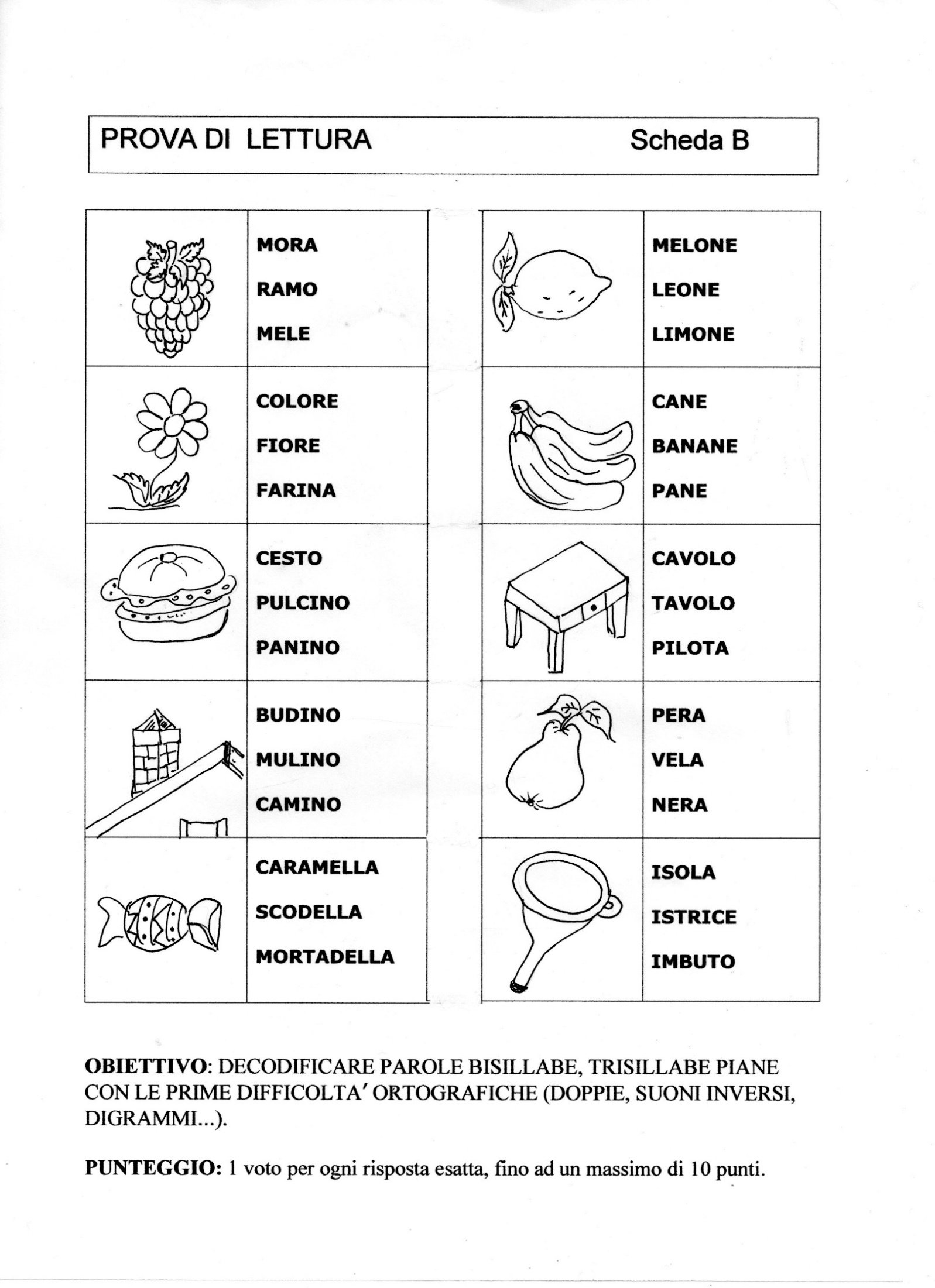      PAROLE DA DETTARE:SOLELUNEDIMANOOLIOMARITOPONTEBANCOTELEFONOSEMAFOROPALLASALMONEFIOREAPEDOMANIBUDINOTORTALe parole sono 16, si assegnerà un punto per ogni parola scritta in modo esatto fino a un massimo di 16 punti. Elenco delle prove PROVE: A - B – CTIPOLOGIA 1PROVA “A” DI COMPRENSIONE        PROVA “B” DI LETTURAPROVA “C” DI SCRITTURA SOTTO DETTATURAABILITÀ’ E CONOSCENZE DA VERIFICARE2PROVA A: ASCOLTARE E COMPRENDERE UN TESTO LETTO DALL’INSEGNANTEPROVA B: DECODIFICARE PAROLE SCRITTE PROVA C: SCRIVERE PAROLE SOTTO DETTATURAGRIGLIA DI CORREZIONED1leoneD2stagnoD3Giorno (sole)D41-3-4-2D5moraD6limoneD7fioreD8bananeD9paninoD10tavoloD11caminoD12peraD13caramellaD14imbutoD15soleD16lunedìD17manoD18olioD19maritoD20ponte D21bancoD22telefonoD23semaforoD24pallaD25salmoneD26fioreD27apeD28domaniD29budinoD30tortaTABELLA VALUTAZIONEGRIGLIA ATTRIBUZIONE PUNTEGGI PROVE INTERMEDIE/FINALIGRIGLIA ATTRIBUZIONE PUNTEGGI PROVE INTERMEDIE/FINALIGRIGLIA ATTRIBUZIONE PUNTEGGI PROVE INTERMEDIE/FINALI% RISPOSTE ESATTEVOTO(ESEMPIO PER PROVA DA 30 PUNTI) QUESTA COLONNA VA ADATTATA A CIASCUNA PROVA!0 - 52 % 5 0/1553 - 57 % 5 ½ 16-1758 - 62 % 6 1863 - 67 % 6 ½ 19-2068 - 72 % 7 2173 - 77 % 7 ½ 22-2378 - 82 % 8 2483 - 87 % 8 ½ 25-2688 - 92 % 9 2793 - 96 % 9 ½ 28-2997 - 100 % 10 30